Material zum Beitrag „Haupttitel in deutscher Sprache“M1 | Erste Überschrift erster OrdnungM1.1 | ggf. erste Überschrift zweiter Ordnung## Bitte verwenden Sie die “SLLD_”-Formatvorlagen für Ihren Text. Text Text Text Text Text wichtiger Ausdruck Text Text Text Text Text Text Text Text Text Text Text Text Text Text Text Text Text Text Text Text Text Text Text Text Text Text Text Text Text Text Text Text Text Text Text Text Text Text Text Text Text Text Text Text Text Text Text Text Text Text Text Text Text Text Text Text Text Text Text Text Text Text Text Text Text Text Text Text Text Text Text Text Text Text Text Text Text Text Text Text Text Text Text Text Text Text Text Text Text Text Text Text Text Text Text Text Text Text Text Text Text Text Text Text Text Text Text Text Text Text Text Text Text Text Text Text Text Text Text Text Text Text Text Text Text Text Text Text Text Text Text Text Text Text Text Text Text Text Text Text Text Text Text Text Text Text Text Text Text Text Text Text Text Text Text Text Text Text Text Text Text Text Text Text Text Text Text Text, „fließtextinternes Zitat fließtextinternes Zitat fließtextinternes Zitat (Autor Jahreszahl: Seitenzahl)“. Transkript oder Auszug aus einem Werk, formatiert mit Formatvorlage SLLD_Transkript. Text Text Text Text Text Text Text Text Text Text Text Text Text Text Text Text Text Text Text Text Text Text Text Text Text Text Text Text Text Text Text Text Text Text Text Text Text Text Text Text Text Text Text Text Text Text Text Text Text Text (Autor Jahreszahl: Seitenzahl). Ggf. mit Zeilennummern versehen.M2 | Zweite Überschrift erster Ordnung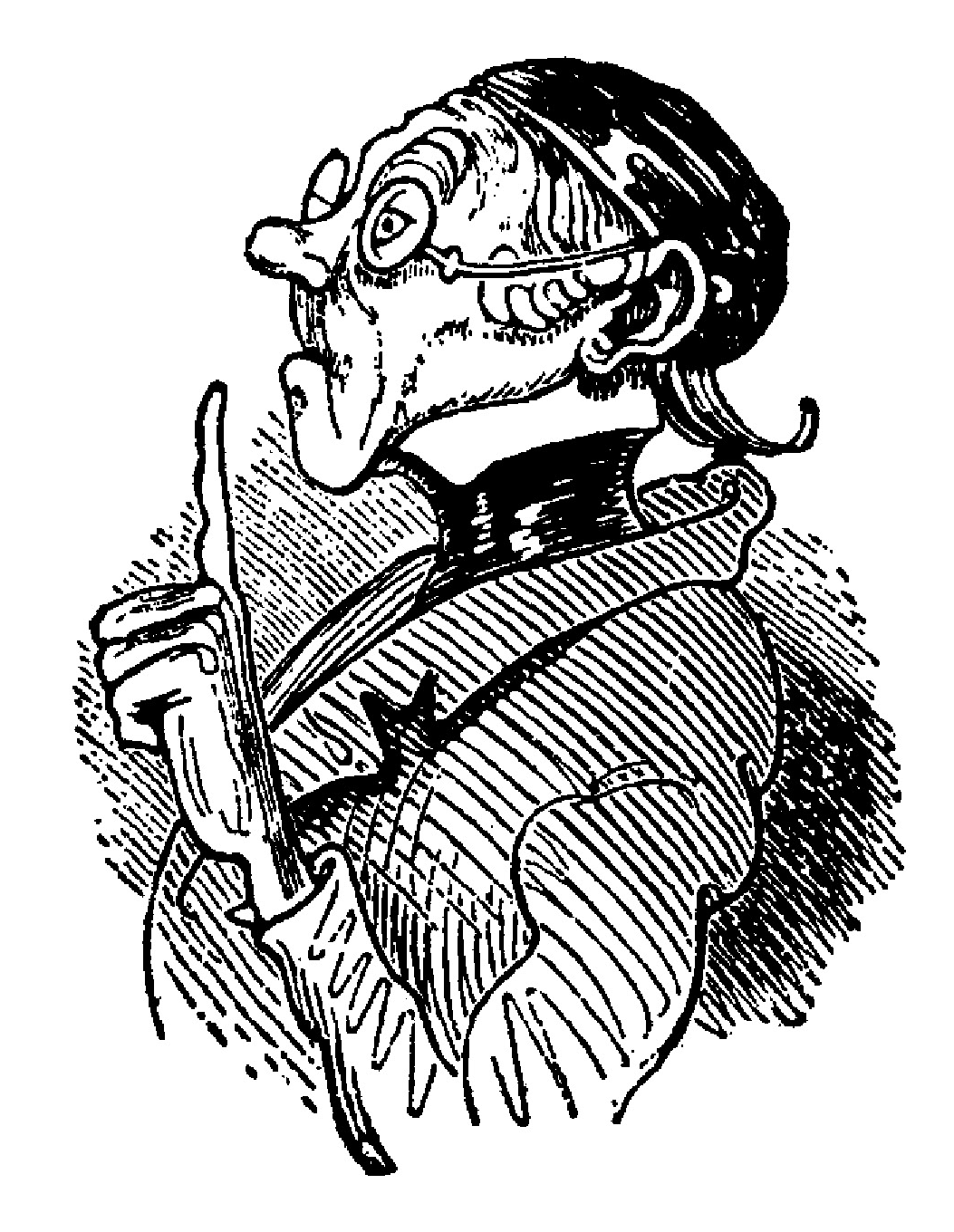 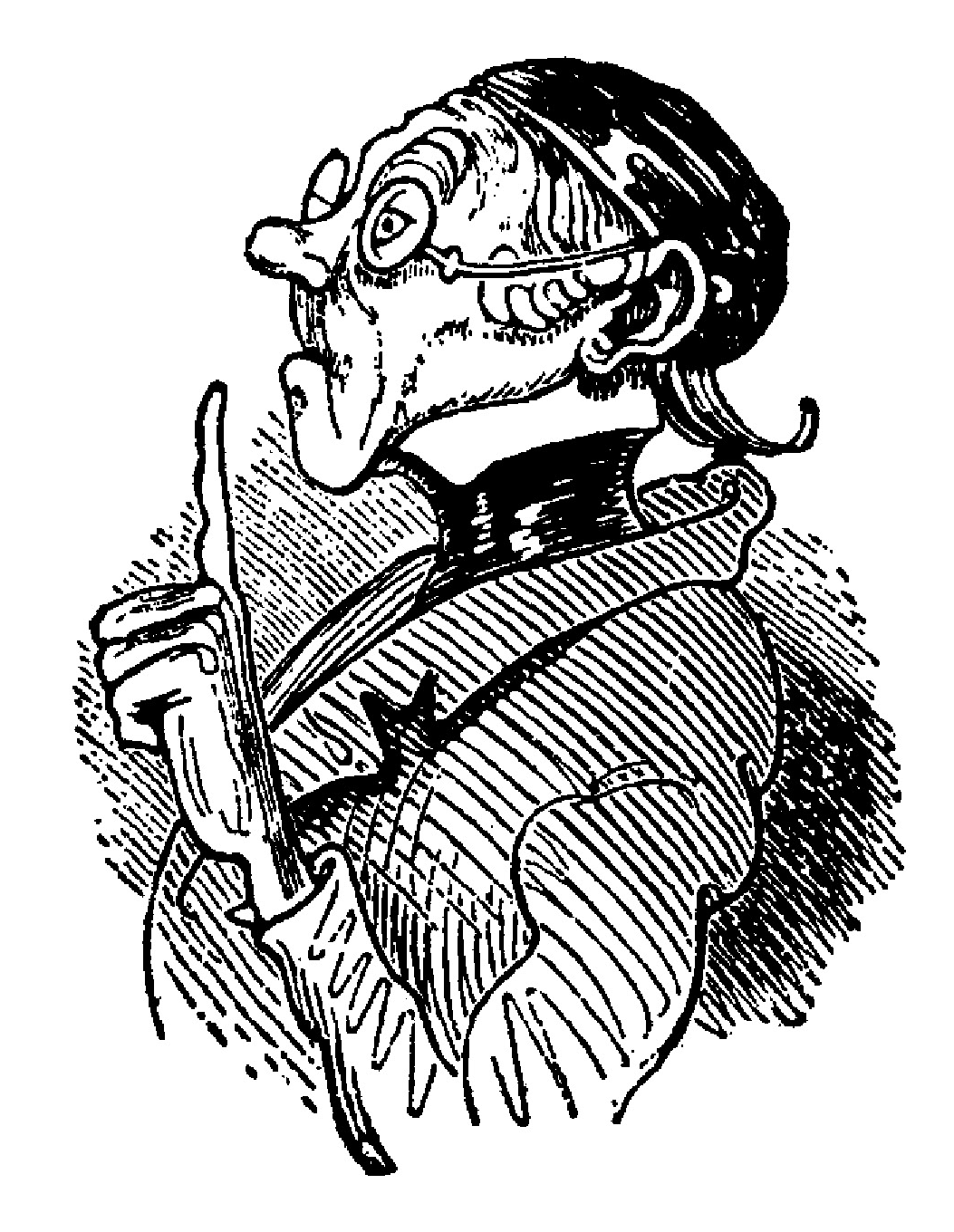 Abb. Formatierung SLLD_Bild mit Bildunterschrift SLLD_Bild-/Tabellenunterschrift (Bild: Busch, 1865)M3 | Dritte Überschrift erster OrdnungTab. In der Tabelle Formatierung SLLD_Tabellentext, mit SLLD_Bild-/TabellenunterschriftSpaltenüberschriftenSpaltenüberschriftenSpaltenüberschriftenSpaltenüberschriftenText Text TextText Text TextText TextText TextTextText TextText Text TextText